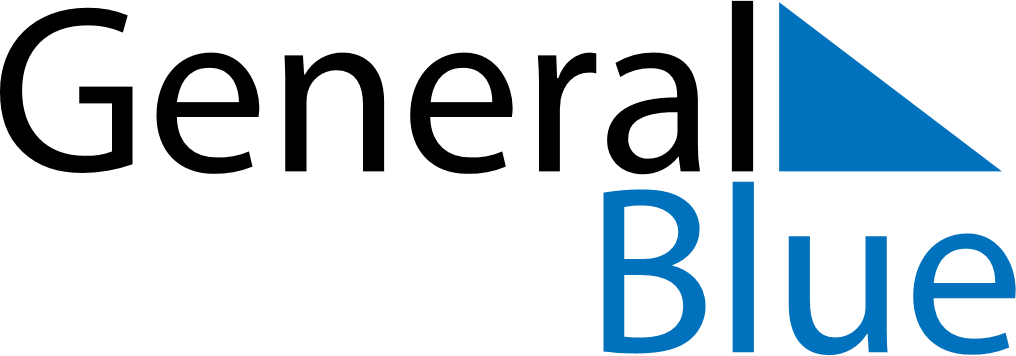 Weekly CalendarOctober 4, 2020 - October 10, 2020Weekly CalendarOctober 4, 2020 - October 10, 2020AMPMSundayOct 04MondayOct 05TuesdayOct 06WednesdayOct 07ThursdayOct 08FridayOct 09SaturdayOct 10